Cogenhoe and Whiston Heritage Society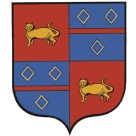 Membership Application FormI/We apply for membership in accordance with the rules of the society and submit the fee of £8 single or £14 for family of two adults.Name/s:Address:Email address 1:Email address 2:Telephone Number: In making this application I/we hereby agree to abide by the rules of the societyPayment can be in cash or cheque payable to Cogenhoe and Whiston Heritage Society and submitted to 
Mr T. Coles, Treasurer, Brown Gables, Church Street, Cogenhoe, Northampton  NN7 1LSAlternatively, direct payment may be made to the Society’s bank account:  SORT CODE 60-15-55. ACCOUNT 83851615  {please give a reference of your initials}Payment is being made: by cash / by cheque / by bank transferThe completed form should be posted or sent by email:  terryccoles@googlemail.comNOTE: the Society’s rules and policies may be found on our website  www.cogenhoeheritage.org.uk Information will be kept on a secure computer database for use solely for the Society’s contact purposes in accordance with its data protection policy. Please notify if you do not agree to this information being held and so used.The preferred method of contact is by email but please indicate if you prefer post, although this may mean that electronic documents such as the monthly magazine may not be available.